MODEL (VERSIE 2022)Klokkenluidersregeling [naam, plaats en logo school]INLEIDINGDe klokkenluider staat in de belangstelling. Steeds meer raken we ervan doordrongen dat het maatschappelijk belang ermee is gediend dat misstanden binnen organisaties worden gemeld. Zeker indien het organisaties in het publieke domein betreft. Ook het voortgezet onderwijs verdient een goede klokkenluidersregeling.Daarom is in de Code Goed Onderwijsbestuur in het VO vastgelegd in lidmaatschapseis 1 dat het bestuur van een VO-instelling een klokkenluidersregeling heeft en deze publiceert op de website. Deze regeling vormt een belangrijke schakel in het streven van VO-instellingen om de bedrijfsprocessen te optimaliseren en daarover transparant te zijn. Gaan bestuurders of medewerkers in de fout en gebeurt daar niets mee, dan bestaat altijd de mogelijkheid dat zich een klokkenluider meldt. De klokkenluidersregeling moet bevorderen dat een potentiële klokkenluider ook daadwerkelijk aan de bel trekt.Personen die melding doen van misstanden of inbreuken verdienen alle waardering. De praktijk laat echter zien dat de klokkenluider een kwetsbare positie heeft.In 2008 heeft de VO-raad voor het eerst een model klokkenluidersregeling opgesteld voor het Voortgezet Onderwijs. Dit model is in de achterliggende jaren aangepast op basis van de nieuwe code Goed Onderwijsbestuur en de inwerkingtreding van de Wet Huis voor klokkenluiders van 14 april 2016 (Staatsblad 2016 – nr. 147). Sinds [jaar] heeft de [naam en plaats school] reeds een ‘Regeling melden vermoeden van een misstand’. Daarvoor in de plaats komt de voorliggende klokkenluidersregeling, die aansluit bij het model van de VO-raad uit 2022, met als verschil in deze regeling dat onze school is aangesloten bij de Commissie Integriteitsvraagstukken Reformatorisch Voortgezet Onderwijs in plaats van bij de Commissie melden van een misstand of inbreuk op het Unierecht. Identiteit en moreel kompasDeze klokkenluidersregeling dient in nauwe samenhang te worden gezien met de identiteit van onze school, zoals deze onder andere staat weergegeven in onze grondslag. Daarin staan onze uitgangspunten: hoe gaan we vanuit de Bijbelse kernwaarden en normen met elkaar om. Toezichthouden en besturen is geen technische aangelegenheid. Integendeel, de grondhouding van een bestuurder en toezichthouder, dus zijn morele kompas bepaalt diens handelen. Bestuurders en toezichthouders mogen verwachten dat ze worden aangesproken op hun gedrag als dat nodig zou zijn. Dat betekent dat bijvoorbeeld integriteit, eerlijkheid en het respecteren van elkaar vanzelfsprekend moeten zijn. Daarbij dient de Bijbel als de leidraad voor het persoonlijk handelen. De klokkenluidersregeling dient in dat licht te worden bezien. De regeling zelf is daarentegen een technische regeling.Klachtrecht en geschillenregeling medezeggenschapHet onderwijs kent diverse voorzieningen waarvan belanghebbenden gebruik kunnen maken bij twijfel over de handelwijze binnen een instelling. Via het klachtrecht (geregeld in artikel 24b van de Wet op het voortgezet onderwijs) kunnen ouders, leerlingen en personeelsleden bij een klachtencommissie klagen over gedragingen of beslissingen van het bevoegd gezag of het personeel dat werkzaam is bij het schoolbestuur of juist over het uitblijven van bepaalde gedragingen of beslissingen. Hierbij gaat het vooral om kwesties waarbij het eigen belang in geding is. De klachtenregeling vormt een belangrijk aspect van het door de scholen te voeren kwaliteitsbeleid. De school ontvangt op eenvoudige wijze signalen die haar kunnen ondersteunen bij het verbeteren van het onderwijs en de goede gang van zaken op de school.De Wet medezeggenschap op scholen (WMS) biedt personeelsleden, ouders en leerlingen de mogelijkheid via de MR zaken betreffende de school aan de orde te stellen en daarover een standpunt te bepalen. Tevens is er een speciale geschillenregeling in opgenomen op grond waarvan de medezeggenschapsraden kwesties kunnen voorleggen aan een geschillencommissie of rechter.Regeling betreffende het omgaan met een ernstig vermoeden van een misstandOndanks de voorzieningen op het terrein van het klachtrecht en medezeggenschap blijft een beperkte categorie misstanden over, waarbij niet in redelijkheid van een medewerker/leerling/ouder kan worden verwacht dat hij van bovenstaande procedures gebruik maakt. In dat geval kan een zogenaamde klokkenluidersregeling nuttig zijn. Hoofddoel van een dergelijke regeling is:Het bestrijden van de restcategorie misstanden of inbreuken waarvoor andere regelingen niet geschikt zijn; Op een wijze die bijdraagt aan het verbeteren van de organisatie en voor zover mogelijk het corrigeren van de misstand of inbreuk; Met zo gering mogelijke schade voor melder en voor organisatie; Met zorgvuldigheidseisen voor de melder en de organisatie; Met rechtsbescherming tegen benadeling voor bonafide melders. Zoals gezegd is de onderliggende klokkenluidersregeling gebaseerd op de huidige algemene maatschappelijke opvattingen over het klokkenluiden. De bedoeling is dat de regeling drempels wegneemt die in de weg staan om daadwerkelijk de klok te luiden.In paragraaf 2 komen de belangrijkste kernvragen aan de orde die de hoofdlijn van de regeling bepalen, waarna in paragraaf drie de klokkenluidersregeling zelf is opgenomen.2.  DE KLOKKENLUIDERSREGELINGRegeling inzake het omgaan met een vermoeden van een misstand  of een inbreuk op het Unierecht (‘Klokkenluidersregeling VO [naam bevoegd gezag]’)PreambuleDe regeling betreffende het omgaan met een vermoeden van een misstand of een inbreuk op een Unierecht binnen [naam bevoegd gezag] beschrijving van de procedure die moet worden gevolgd wanneer een (op redelijke gronden gebaseerd) vermoeden van een misstand of een inbreuk op een Unierecht bestaat.Sinds 2019 is er een nieuwe Europese richtlijn die klokkenluiders beter moet beschermen. Deze geldt voor het onderwijs per 17 december 2021. De aanleiding voor deze richtlijn was dat niet elke Europese lidstaat regelgeving had om klokkenluiders te beschermen. De strengere eisen aan de interne meldprocedure betekent dat deze ook open moeten staan voor het melden van informatie over inbreuken op het recht van de Europese Unie. De richtlijn wordt voorlopig niet overgenomen in Nederlands recht (Wet bescherming klokkenluiders), maar heeft dus wel directe werking voor werkgevers in het publieke domein. Ook onderwijsinstellingen vallen daaronder. Een belangrijk gevolg is dat klokkenluiders niet meer verplicht zijn om kwesties eerst intern (bij de werkgever) te melden, maar er ook voor kunnen kiezen die extern te melden (bij een autoriteit) of zelfs direct een kwestie openbaar te maken.De regeling biedt duidelijkheid over zorgvuldigheidseisen en biedt de melder bescherming tegen benadeling. De regeling brengt hiermee tot uitdrukking dat het melden van een misstand of inbreuk wordt gezien als een bijdrage aan het verbeteren van het functioneren van de organisatie en dat de melding serieus zal worden onderzocht.De onderhavige regeling is niet bedoeld voor persoonlijke klachten van melders en moet worden onderscheiden van de ‘Klachtenregeling’ en de ‘Regeling ter voorkoming van seksuele intimidatie, agressie, geweld (waaronder pesten) en discriminatie’.Artikel 1 Begripsbepalingen en Algemene Bepalingen1.A BegripsbepalingenIn deze regeling wordt verstaan onder:        a. 	Adviseur: een persoon die uit hoofde van zijn functie een geheimhoudingsplicht heeft en die door een melder in vertrouwen wordt geraadpleegd over een vermoeden van een misstand;b. 	Melder: degene die als leerling staat ingeschreven bij één van de scholen van het bevoegd gezag, dan wel diens wettelijke vertegenwoordiger (o.a. ouder), de werknemer en personen die in een werkgerelateerde context activiteiten verrichten voor een organisatie; c. 	Externe derde: iedere organisatie of vertegenwoordiger van een organisatie die naar het redelijk oordeel van de melder in staat mag worden geacht direct of indirect de vermoede misstand te kunnen oplossen of doen oplossen, zoals bedoeld in artikel 4 lid 4;d. 	Externe instantie: de instantie die naar het redelijk oordeel van de melder het meest in aanmerking komt om de externe melding van het vermoeden van een misstand of misstand bij te doen.e. 	Commissie: de Commissie Integriteitsvraagstukken Reformatorisch Voortgezet onderwijs, zoals bedoeld in artikel 5; f.	Huis: het Huis voor Klokkenluiders bedoeld in artikel 3 van de Wet bescherming klokkenluiders (Staatsblad 2016 – nr. 147 en 148), dat openstaat voor werknemers en personen die in een werkgerelateerde context activiteiten verrichten voor een organisatie;g.	Bevoegd gezag: wordt vertegenwoordigd door één of alle leden van het (college van) bestuur; h.	Melding: het melden door melder van een vermoeden van een misstand of een inbreuk op het recht van de Europese Unie (het Unierecht);i. 	Toezichthouder: in deze regeling de persoon/personen die belast is/zijn met het interne toezicht op het (college van) bestuur; j.	Vertrouwenspersoon integriteit: de vertrouwenspersoon die speciaal belast is met de afhandelingen van meldingen van melder; k.	Vermoeden van een misstand of inbreuk op het Unierecht: het vermoeden van een melder, dat binnen de organisatie waarin hij werkt of heeft gewerkt of bij een andere organisatie indien hij door zijn werkzaamheden met die organisatie in aanraking is gekomen dan wel waarbij hij als leerling staat ingeschreven dan wel de wettelijk vertegenwoordiger van die leerlingen, sprake is van een misstand voor zover:het vermoeden gebaseerd is op redelijke gronden, die voortvloeien uit de kennis die de melder in de organisatie heeft opgedaan of voortvloeien uit de kennis die de werknemer heeft gekregen door zijn werkzaamheden bij een andere organisatie, enhet maatschappelijk belang in het geding is bij:1. de schending van een wettelijk voorschrift, waaronder een strafbaar feit,2. een gevaar voor de volksgezondheid,3. een gevaar voor de veiligheid van personen,4. een gevaar voor de aantasting van het milieu,5. een gevaar voor het goed functioneren van de organisatie als gevolg van een onbehoorlijke wijze van handelen of nalaten,6. een schending van andere regels dan een wettelijk voorschrift,7. een verspilling van overheidsgeld,8. het bewust achterhouden, vernietigen of manipuleren van informatie over de onder 1 tot en met 7 hierboven genoemde feiten.Inbreuk op het Unierecht: handeling of nalatigheid die:a. onrechtmatig is en betrekking heeft op Uniehandelingen en beleidsterreinen die binnen het in artikel 2 van de richtlijn bedoelde materiële toepassingsgebied vallen, ofb. het doel of de toepassing ondermijnt van de regels in de Uniehandelingen en beleidsterreinen die binnen het in artikel 2 van de richtlijn bedoelde materiële toepassingsgebied vallen.Informatie over een inbreuk: informatie, waaronder redelijke vermoedens, over feitelijke of mogelijke inbreuken op het Unierecht, die hebben plaatsgevonden of zeer waarschijnlijk zullen plaatsvinden binnen de organisatie waar de melder werkt of heeft gewerkt of binnen een andere organisatie waarmee de melder uit hoofde van zijn werk in contact is geweest, alsmede over pogingen tot het verhullen van dergelijke inbreuken.l. 	Werkgerelateerde context: huidige of vroegere werkgerelateerde activiteiten in de publieke of private sector waardoor, ongeacht de aard van die werkzaamheden, personen informatie kunnen verkrijgen over inbreuken op het Unierecht of misstanden en waarbij die personen te maken kunnen krijgen met benadeling indien zij dergelijke informatiezouden melden.m.    	Werknemer: degene die krachtens arbeidsovereenkomst naar burgerlijk recht of publiekrechtelijke aanstelling arbeid verricht of heeft verricht dan wel degene die anders dan uit dienstbetrekking arbeid verricht of heeft verricht.1.B Algemene bepalingenDeze regeling is van toepassing op alle melders en heeft als doel hen en mensen die een melder bijstaan (zoals een vertrouwenspersoon of vakbondsvertegenwoordiger) en de betrokken derden (bijvoorbeeld een collega of familielid die verbonden is met een melder) zonder gevaar voor hun (rechts)positie de mogelijkheid te bieden te melden over een vermoeden van een misstand binnen de organisatie of het melden van informatie over inbreuken op het Unierecht.Deze regeling is niet bedoeld voor klachten van persoonlijke aard van een melder, ook niet voor kritiek op gemaakte beleidskeuzes of voor gewetensbezwaren. De melder die een melding maakt van een vermoeden van een misstand of een inbreuk op het Unierecht dient niet uit persoonlijk gewin te handelen. De melder die een melding maakt van een misstand of een inbreuk op het Unierecht waar hijzelf bewust aan heeft deelgenomen, is niet gevrijwaard van sancties. Artikel 2 Informatie, advies en ondersteuning De melder kan een adviseur in vertrouwen raadplegen over een vermoeden van een misstand of een inbreuk op het Unierecht.In overeenstemming met lid 1 kan de melder de vertrouwenspersoon integriteit verzoeken om informatie, advies en ondersteuning inzake het vermoeden van een misstand of een inbreuk op het Unierecht.In overeenstemming met lid 1 kan de werknemer en personen die in een werkgerelateerde context activiteiten verrichten voor een organisatie een beroep doen op de adviestaak van het Huis, bijvoorbeeld een verzoek om informatie, advies en ondersteuning inzake het vermoeden van een misstand of een inbreuk op het Unierecht.Artikel 3 Interne meldingMelder kan een vermoeden van een misstand of een inbreuk op het Unierecht intern melden:Bij het bevoegd gezag of, Indien het vermoeden van een misstand het bevoegd gezag regardeert, bij de toezichthouder.Bij een vertrouwenspersoon integriteit. Melding aan de vertrouwenspersoon integriteit kan ook plaatsvinden naast melding aan het bevoegd gezag of de toezichthouder. Indien melder het vermoeden van een misstand of een inbreuk op het Unierecht alleen bij de vertrouwenspersoon integriteit heeft gemeld, brengt deze – met uitdrukkelijke instemming van de melder – het bevoegd gezag of de toezichthouder op de hoogte met vermelding van de datum waarop de melding is ontvangen, zij het op een met melder overeengekomen wijze en tijdstip. De identiteit van de melder moet geheim blijven en kan alleen worden vrijgegeven met uitdrukkelijke toestemming van de melder.Het bevoegd gezag of de toezichthouder legt de schriftelijke, dan wel de mondelinge, melding met de datum waarop deze ontvangen is schriftelijk vast in een daarvoor ingericht register en laat die vastlegging voor akkoord tekenen door melder (dan wel de vertrouwenspersoon integriteit), die daarvan een gewaarmerkt afschrift ontvangt.Het bevoegd gezag of de toezichthouder brengt na de melding van een vermoeden van een misstand de commissie van de interne melding op de hoogte. De voorzitter van de commissie bevestigt de ontvangst van de melding aan de vertrouwenspersoon integriteit en/of de melder uiterlijk binnen zeven kalenderdagen. De melder die het vermoeden van een misstand of een inbreuk op het Unierecht meldt en degene(n) aan wie het vermoeden van de misstand of een inbreuk op het Unierecht is gemeld, behandelen de melding vertrouwelijk. Zonder toestemming van het bevoegd gezag of de toezichthouder wordt geen informatie verschaft aan derden binnen of buiten de organisatie. Bij het verschaffen van informatie zal de identiteit van de melder niet worden genoemd en zal de informatie zo worden verstrekt dat de anonimiteit van de melder blijft gewaarborgd.Artikel 4 Externe melding door werknemerIndien een melder geen interne melding wil doen bij het bevoegd gezag of toezichthouder, heeft melder altijd de mogelijkheid rechtstreeks een externe melding te doen. De melder kan ook na een interne melding een externe melding doen indien:  De melder het niet eens is met het standpunt als bedoeld in artikel 9; De melder geen standpunt heeft ontvangen binnen de vereiste termijn, bedoeld in het eerste en tweede lid van artikel 9; De termijn, bedoeld in het tweede lid van artikel 9 gelet op alle omstandigheden onredelijk lang is en de melder hiertegen bezwaar heeft gemaakt bij het bevoegd gezag of de toezichthouder.De melder kan de externe melding doen bij een externe instantie die daarvoor naar het redelijk oordeel van de melder het meest in aanmerking komt. Onder externe instantie wordt in ieder geval verstaan:een instantie die is belast met de opsporing van strafbare feiten;een instantie die is belast met het toezicht op de naleving van het bepaalde bij of krachtens enig wettelijk voorschrift;een andere daartoe bevoegde instantie waar het vermoeden van een misstand kan worden gemeld;het Huis voor zover de melder een werknemer is.Indien naar het redelijk oordeel van de melder het maatschappelijk belang zwaarder weegt dan het belang van de werkgever bij geheimhouding, kan de melder de externe melding ook doen bij een externe derde die naar zijn redelijk oordeel in staat mag worden geacht direct of indirect de vermoede misstand of inbreuk te kunnen opheffen of doen opheffen.De melding vindt plaats aan de externe derde(n) die daarvoor naar het redelijk oordeel van de melder gelet op de omstandigheden van het geval, het meest in aanmerking komt/komen. Daarbij houdt de melder enerzijds rekening met de effectiviteit waarmee die derde kan ingrijpen en anderzijds met het belang van het bevoegd gezag bij een zo gering mogelijke schade als gevolg van dat ingrijpen, voor zover die schade niet noodzakelijkerwijs voortvloeit uit het optreden tegen de misstand of inbreuk.De melder dient bij melding aan een externe derde een gepaste vorm van zorgvuldigheid en vertrouwelijkheid in acht te nemen. Artikel 5 Commissie Integriteitsvraagstukken Reformatorisch Voortgezet OnderwijsEr is een Commissie Integriteitsvraagstukken Reformatorisch Voortgezet Onderwijs. Deze commissie heeft tot taak een voorgelegde melding te onderzoeken en daarover het bevoegd gezag te adviseren. De werkwijze van de Commissie Integriteitsvraagstukken Reformatorisch Voortgezet Onderwijs (verder: de commissie) wordt vastgelegd in een reglement, evenals de regels voor benoeming, schorsing en ontslag van de voorzitter en de leden van de commissie.Het secretariaat van de commissie is belegd bij de Vereniging voor Gereformeerd Schoolonderwijs, die gevestigd is in Ridderkerk. De melding aan de commissie kan worden gericht aan:Commissie Integriteitsvraagstukken Ref. VOp/a Vereniging voor Gereformeerd SchoolonderwijsPostbus 52980 AA RidderkerkDe voorzitter en de leden van de commissie mogen in ieder geval: geen deel uitmaken van het bevoegd gezag; geen toezichthouder zijn bij het bevoegd gezag; niet werkzaam zijn voor of bij het bevoegd gezag; geen leerling of wettelijk vertegenwoordiger van een leerling zijn bij het bevoegd gezag. Artikel 6 OntvankelijkheidDe commissie verklaart de melding van een vermoeden van een misstand of een inbreuk op het Unierecht niet-ontvankelijk indien naar het oordeel van de commissie er kennelijk geen sprake is van een misstand of inbreuk als bedoeld in deze regeling.Indien de melding niet-ontvankelijk wordt verklaard, brengt de commissie het bevoegd gezag, de toezichthouder en de melder hiervan schriftelijk en met redenen omkleed op de hoogte. Artikel 7 OnderzoekTen behoeve van het onderzoek betreffende een melding is de commissie bevoegd namens het bevoegd gezag alle inlichtingen in te winnen die zij voor de vorming van haar advies nodig acht. Het bevoegd gezag is verplicht de commissie de gevraagde informatie te verschaffen, dan wel behulpzaam te zijn bij de verwerving ervan. Ten behoeve van het onderzoek betreffende een melding van een vermoeden van een misstand kan de commissie in ieder geval het bevoegd gezag horen. Indien de inhoud van de door het bevoegd gezag verstrekte informatie – vanwege het vertrouwelijke karakter – uitsluitend ter kennisneming van de commissie dient te blijven, wordt dit aan de commissie medegedeeld. De commissie kan ter verkrijging van de benodigde informatie deskundigen inschakelen. Alle in redelijkheid door de commissie te maken kosten worden door het bevoegd gezag vergoed.Artikel 8 AdviesIndien het gemeld vermoeden van een misstand of inbreuk op het Unierecht ontvankelijk is, legt de commissie zo spoedig mogelijk, doch uiterlijk binnen acht weken na ontvangst van de melding haar bevindingen betreffende de melding vast in een advies gericht aan het bevoegd gezag of de toezichthouder. In het advies wordt een oordeel gegeven over de gegrondheid van de melding en doet de commissie aanbevelingen aan het bevoegd gezag. In bijzondere gevallen kan deze termijn worden verlengd en informeert de commissie de melder, het bevoegd gezag en de toezichthouder hierover. Echter, binnen maximaal drie maanden na verzending van de ontvangstbevestiging moet de melder worden geïnformeerd over de opvolging en de eventuele vervolgstappen. Indien het gemelde vermoeden van een misstand of inbreuk op het Unierecht niet-ontvankelijk is, zal de commissie de melding niet in behandeling nemen en dit in het advies vastleggen. Het advies wordt in geanonimiseerde vorm en met inachtneming van het eventueel vertrouwelijke karakter van de aan de commissie verstrekte informatie en de ter zake geldende wettelijke bepalingen verstrekt aan de melder, het bevoegd gezag en de toezichthouder. Indien de situatie daarom vraagt kunnen, vooruitlopend op het advies, noodmaatregelen worden getroffen om een noodsituatie op te heffen.Artikel 9 Standpunt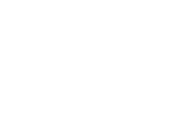 Binnen vier weken na ontvangst van het advies van de commissie worden de melder en eventueel de vertrouwenspersoon integriteit evenals degene(n) op wie het vermoeden van een misstand of de inbreuk op het Unierecht betrekking heeft, door of namens het bevoegd gezag of de toezichthouder schriftelijk op de hoogte gebracht van een inhoudelijk standpunt betreffende de melding. Daarbij wordt aangegeven tot welke stappen de melding heeft geleid, dan wel zal leiden. Indien het standpunt niet binnen vier weken kan worden gegeven, kan deze termijn met ten hoogste vier weken worden verlengd. Het bevoegd gezag of de toezichthouder zal hiervan schriftelijk melding doen aan de melder, de commissie en eventueel de vertrouwenspersoon integriteit. Artikel 10 RechtsbeschermingDe melder die met inachtneming van de bepalingen in deze regeling te goeder trouw en naar behoren een vermoeden van een misstand of inbreuk op het Unierecht heeft gemeld, wordt op geen enkele wijze in zijn positie benadeeld als gevolg van het melden. Personen die een melder bijstaan, zoals de adviseur als bedoeld in artikel 2 lid 1 of de vertrouwenspersoon integriteit als bedoeld in artikel 3, die in dienst van de instelling is, worden op geen enkele wijze benadeeld als gevolg van het fungeren als zodanig krachtens deze regeling. Dit geldt eveneens voor betrokken derden, bijvoorbeeld een collega of familielid die verbonden is met een melder en die benadeeld kan worden in zijn werkzaamheden.Artikel 11 Openbaarheid van de regelingHet bevoegd gezag zorgt ervoor dat de regeling op een vertrouwelijke manier kan worden geraadpleegd. Het bevoegd gezag stelt alle belanghebbenden op de hoogte van de wijze waarop invulling is gegeven aan het bepaalde in lid 1. Artikel 12 Overige bepalingenDeze regeling treedt in werking op [datum].In gevallen waarin de regeling niet voorziet, beslist het bevoegd gezag. Deze regeling kan worden aangehaald als ‘Regeling inzake het omgaan met een vermoeden van een misstand of in een inbreuk op het Unierecht [naam bevoegd gezag]’.Aldus vastgesteld in de vergadering van [het bevoegd gezag of MT] op [datum].